Тема «Синтез предметов»Школьная жизнь – это не только уроки и домашние задания, но и много интересных и увлекательных дел.  Заключительный этап марафона даст вам возможность изучить биографии известных учёных, вспомнить исторические события, погрузиться в мир математики, проверить эрудицию, проявить креативность и поделиться впечатлениями.Задания для данной недели берутся, исходя из результатов предыдущих недель.Вопрос 1. Великие педагоги.(1балл)Соотнесите факты из биографии известных учёных и их фамилии.Вопрос 2.Отгадайте загадку об известном историческом событии нашего государства XX века. (1 балл)Дело было в сентябре. Свет покинул все квартиры, сны покинули дома. В страхе люди все в подвалах заточились на года. Нехватка еды и воды охватила всех людей в разы. Только дорога лишь одна жизни многие спасла. Что же случилось тогда?Вопрос 3. Решите математическую задачу. Запишите решение. (2 балла)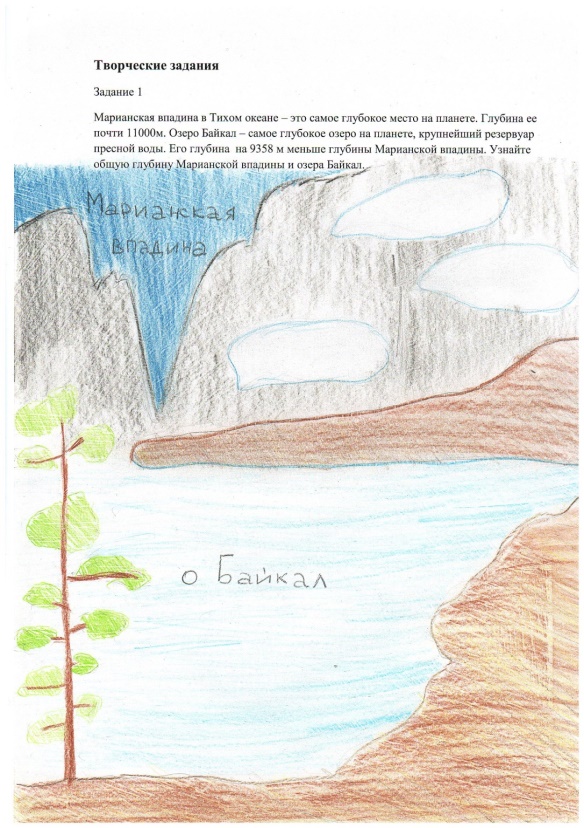 Марианская впадина в Тихом океане – это самое глубокое место на планете. Глубина её 11000 м. Озеро Байкал – самое глубокое озеро на планете, крупнейший резервуар пресной воды. Его глубина на 9358 м меньше глубины Марианской впадины. Узнайте общую глубину Марианской впадины и озера Байкал.Критерии оценивания: Представлен только ответ на задачу – 1 балл.Представлено полное решение задачи – 2 балла.Вопрос 4. Разгадайте ребус. Опишите разгаданное явление природы. (2 балла)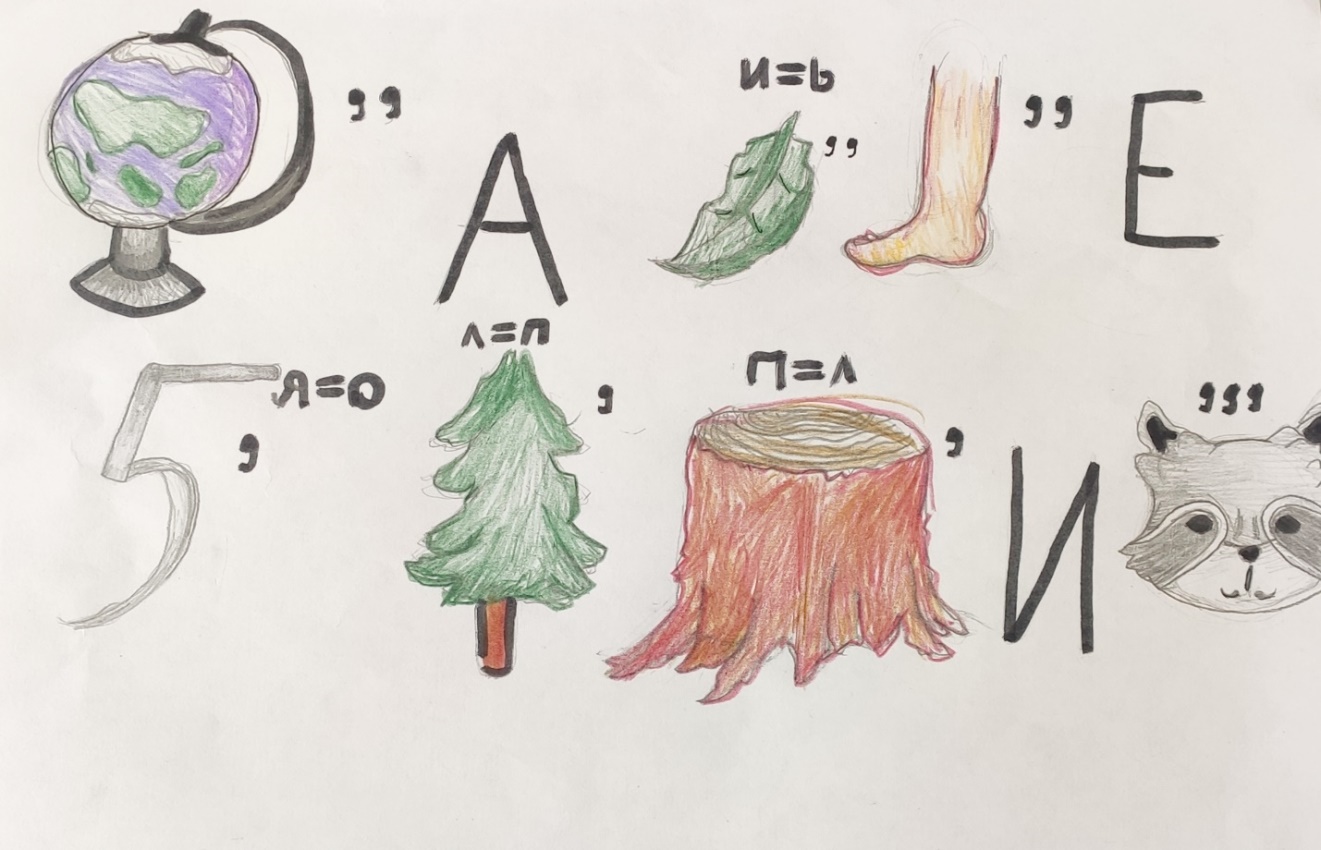 Критерии оценивания: 1.	Ребус разгадан правильно – 1 балл.2.	Описано природное явление – 1 балл.Вопрос 5. Рассмотрите «Ожившую картину». Запишите название и автора оригинала картины. (1 балл)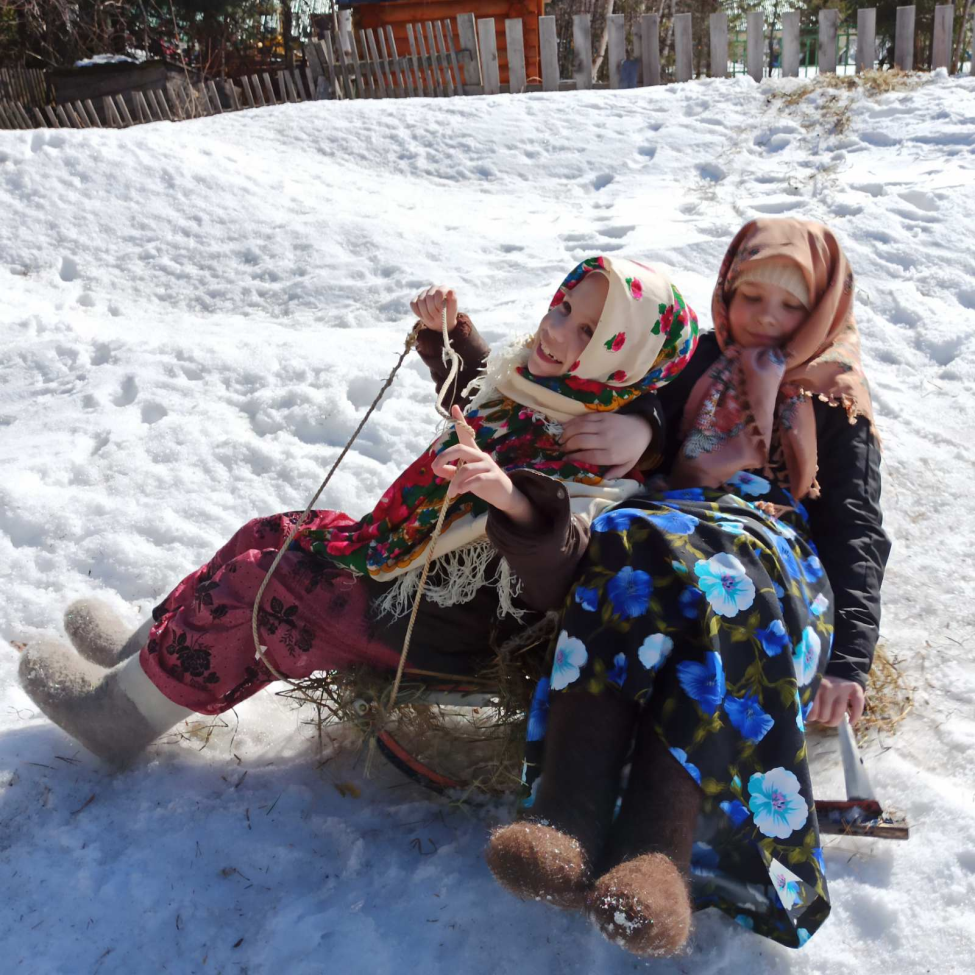 Критерии оценивания: Картина отгадана верно – 1 балл.Творческое заданиеВыберите любой	 учебник школьной программы, создайте ему рекламу в любом формате. Реклама должна содержать:- интересные сведения об авторах учебника;- факты из истории создания учебника;- обоснование своего выбора. Критерии оценивания: Реклама создана с учётом всех заявленных критериев – 3 балла.Реклама  создана с учётом двух заявленных критериев – 2 балла.Реклама  создана с учётом одного заявленного критерия – 1 балл.Жюри вправе присудить дополнительный балл самой интересной работе.ОТЗЫВ о проведённом мероприятииФамилия, имя, отчествоФакт из биографииБ.М.НеменскийА. Его словарь начал выходить частями в 1861 году. Организован он был по алфавитно-гнездовому принципу: найдя слово по первой букве, читатель сразу мог ознакомиться с однокоренными словами, их толкованием и примерами употребления. Огромный пласт словаря составили пословицы и поговорки — ранее их запретили печатать отдельным изданием. Всего в труд вошло около 200 тысяч слов и 30 тысяч пословиц, которые дают представление о жизни и быте русского народа в XIX веке.В.И. ДальБ. Написанные этим педагогом книги «Детский мир» и «Родное слово» стали первыми общедоступными учебниками на русском языке. Книги эти предназначались для начального обучения детей, и до Октябрьской революции они выдержали 146 переизданий, оказав огромное влияние на педагогику в целом.И.П.ПавловВ. Советский и российский живописец, педагог, профессор. Автор существующих учебников по изобразительному искусству К.Д.УшинскийГ. Первый российский Нобелевский лауреат «за работу по физиологии пищеварения». Его труды являются фундаментом всех нынешних представлений о деятельности органов пищеварения, механизмах их регуляции и о том, как может нарушиться работа этих механизмов.